NOVÉ WEBOVÉ STRÁNKY OBCE SLAVIČKYVážení občané, seznamte se s novými webovými stránkami obce Slavičky.www.slavicky.czA co nové stránky mimo jiného umí: SMS rozhlasKvůli častým poruchám drátového rozhlasu jsem se rozhodli, že do budoucna využijeme hlášení rozhlasu obce prostřednictvím SMS zpráv. Má to mnoho výhod: zprávu si přečtete kdykoliv, nejsme závislí na povětrnostních podmínkách a na překrývání zvuku z jednotlivých sloupů rozhlasu, upozornění na nové zprávy z obce naleznete ve svém mobilu. A jak se k SMS rozhlasu přihlásit? Přihlášení prostřednictví obecních webových stránek www.slavicky.czZajít za námi na úřad v úředních hodinách a společně přihlášení uděláme. Případně volejte paní starostce na telefonní číslo: 725 390 407. Požádejte sousedy, zastupitele obce nebo své rodinné příslušníky o pomoc se zadáním přes webové stránky. Postup pro přihlášení prostřednictvím obecních webových stránek. www.slavicky.czKlikněte na „Přihlášení k SMS rozhlasu“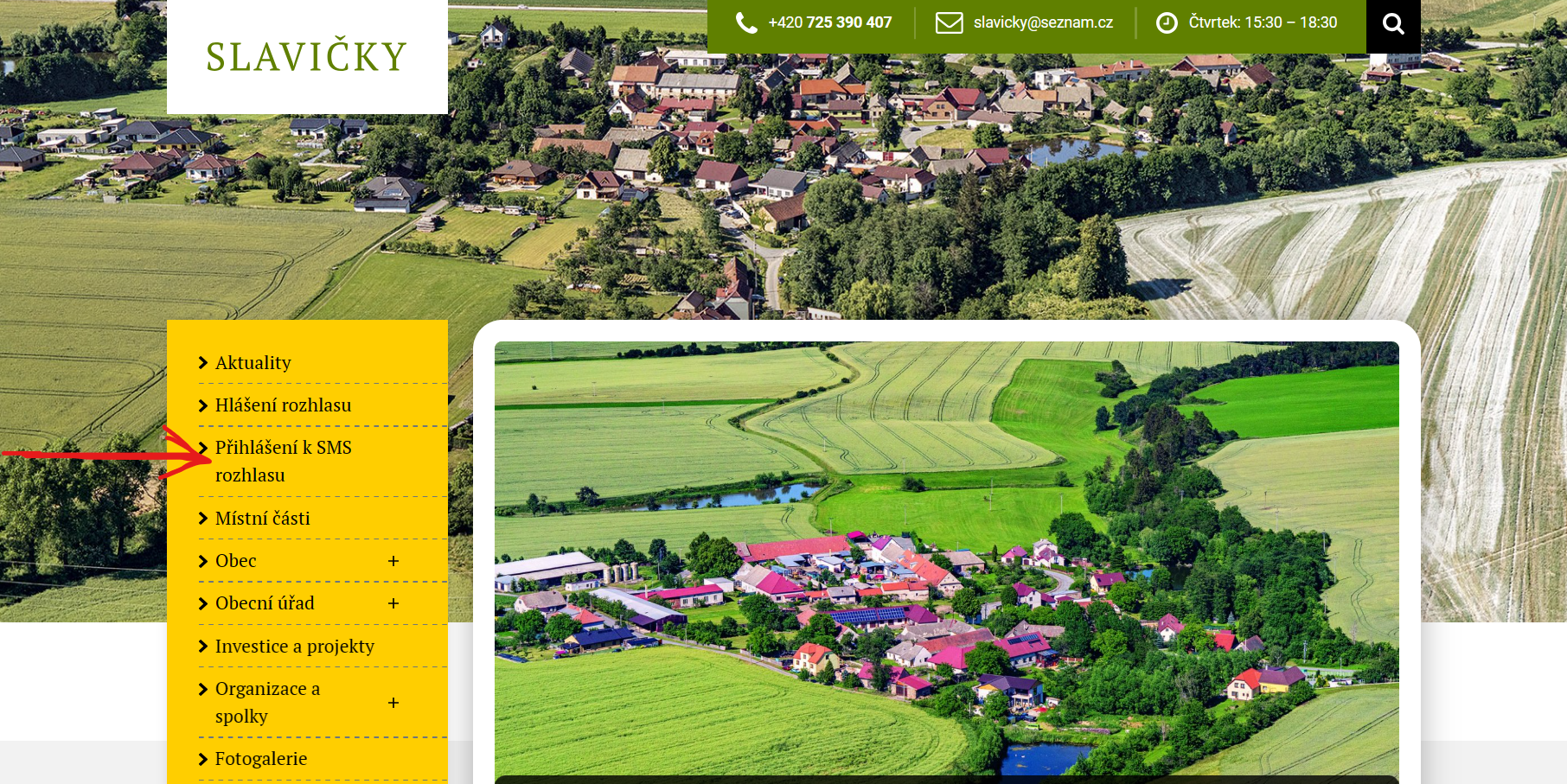 Vyplňte svoje jméno, telefonní číslo, zvolte „Souhlas se zpracováním osobních údajů“ a klikněte na „ODESLAT“. 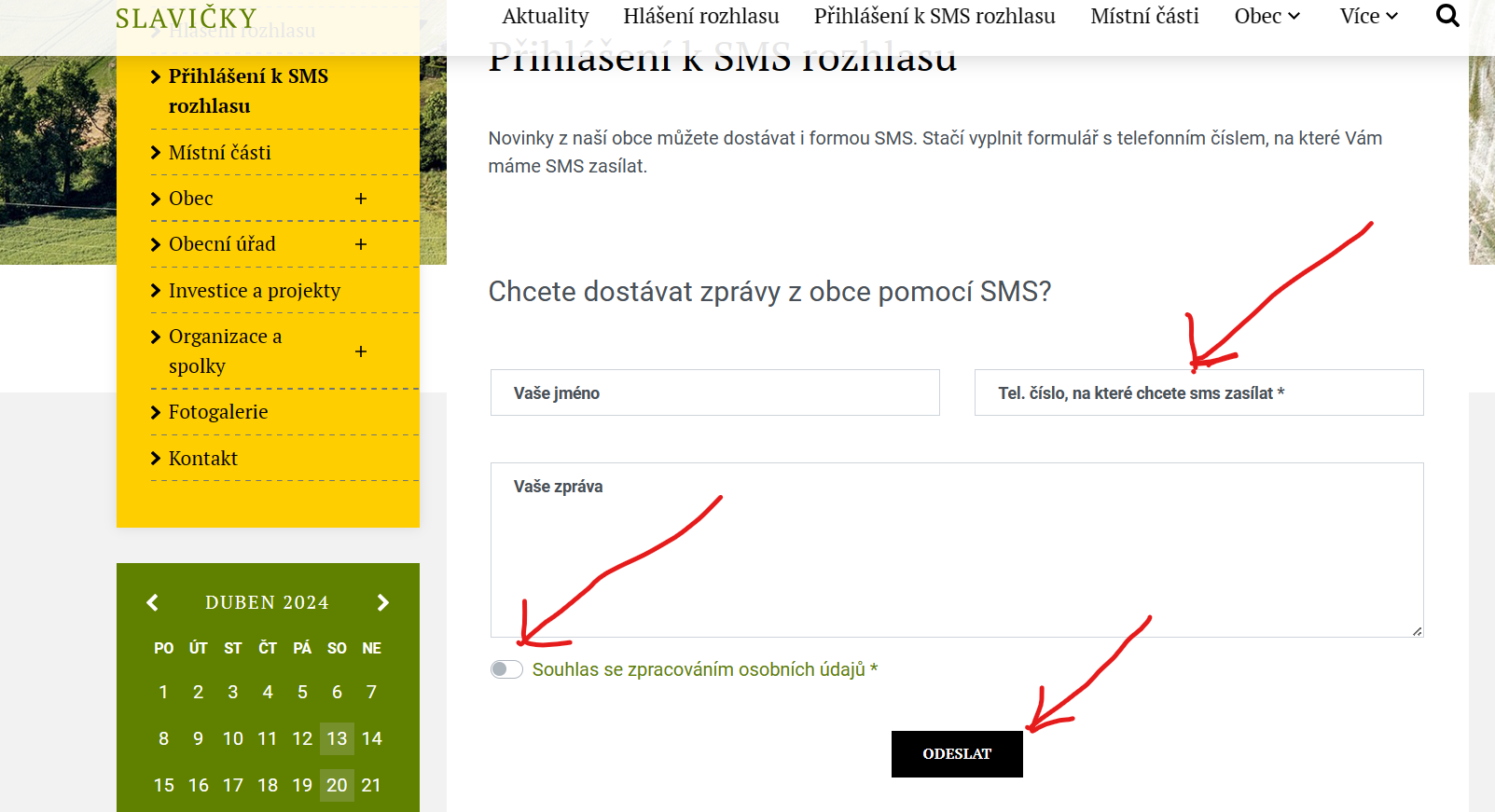 Aktuality, hlášení rozhlasu, fotogalerieAktuální akce - odkaz „Aktuality“. Znění hlášení rozhlasu, které se rozesílá SMSkami  - odkaz „Hlášení rozhlasu“Fotky z uskutečněných akcí obce  - odkaz „Fotogalerie“. Pokud se chcete při prohlížení internetu vrátit na úvodní stránku www.slavicky.cz využijte proklik přes SLAVIČKY v horním levém rohu stránek. 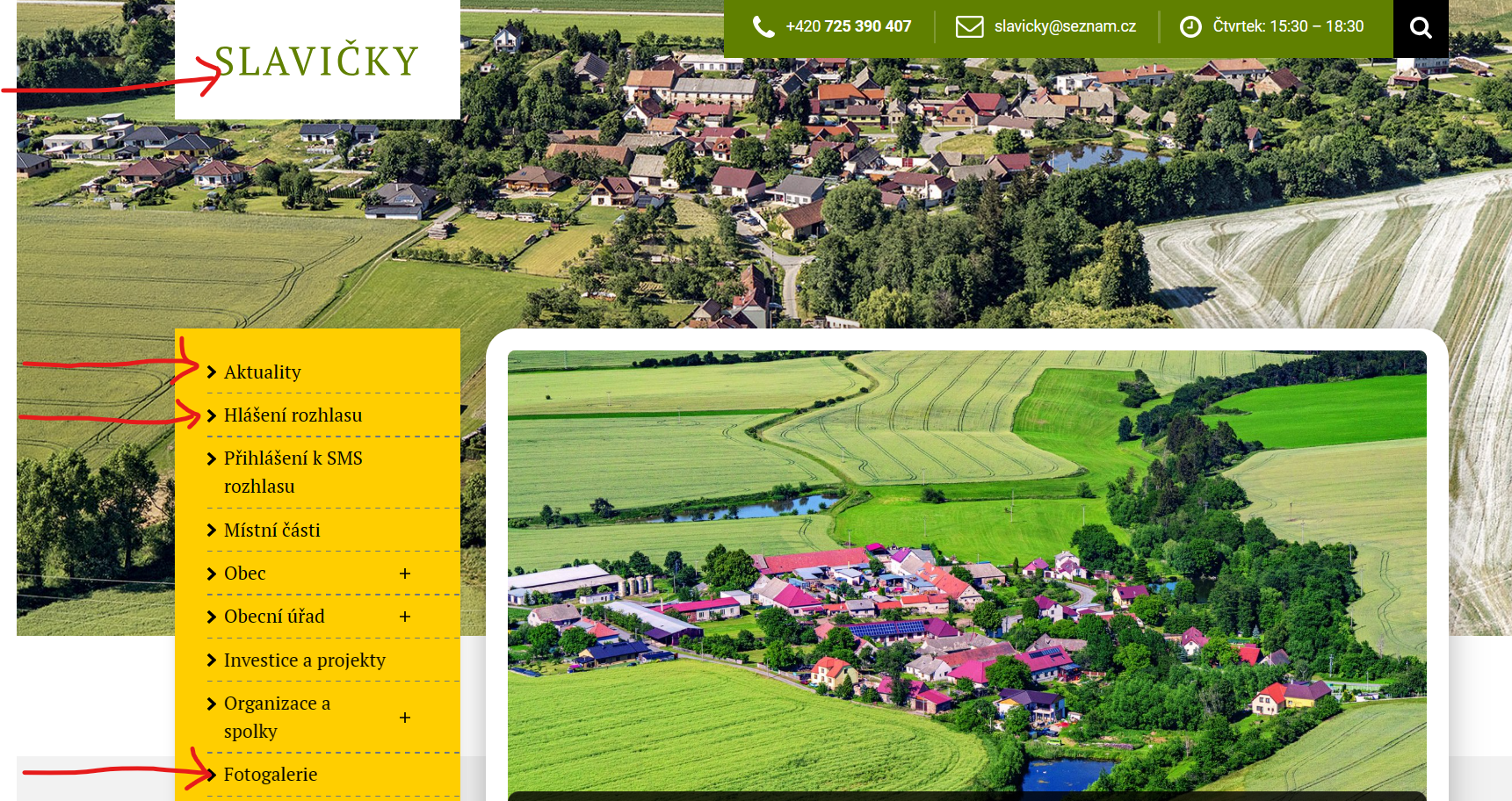 Kalendář akcí, úřední deskaPokud se na stránkách posunete níže, můžete využít Kalendář akcí, Aktuality a Úřední desku. V rámci Kalendáře akcí můžete prokliknout na jednotlivé dny. Pokud je v některý den akce, je tento den zvýrazněn. Budou zde zapisovány i akce z okolních obcí. Aktuality – jsou zde viditelné akce zapsané pod odkazem „Aktuality“Úřední deska – zde jsou přehledně uvedeny dokumenty z Úřední desky obce. Úřední desku si můžete také otevřít pod odkazem Obecní úřad. 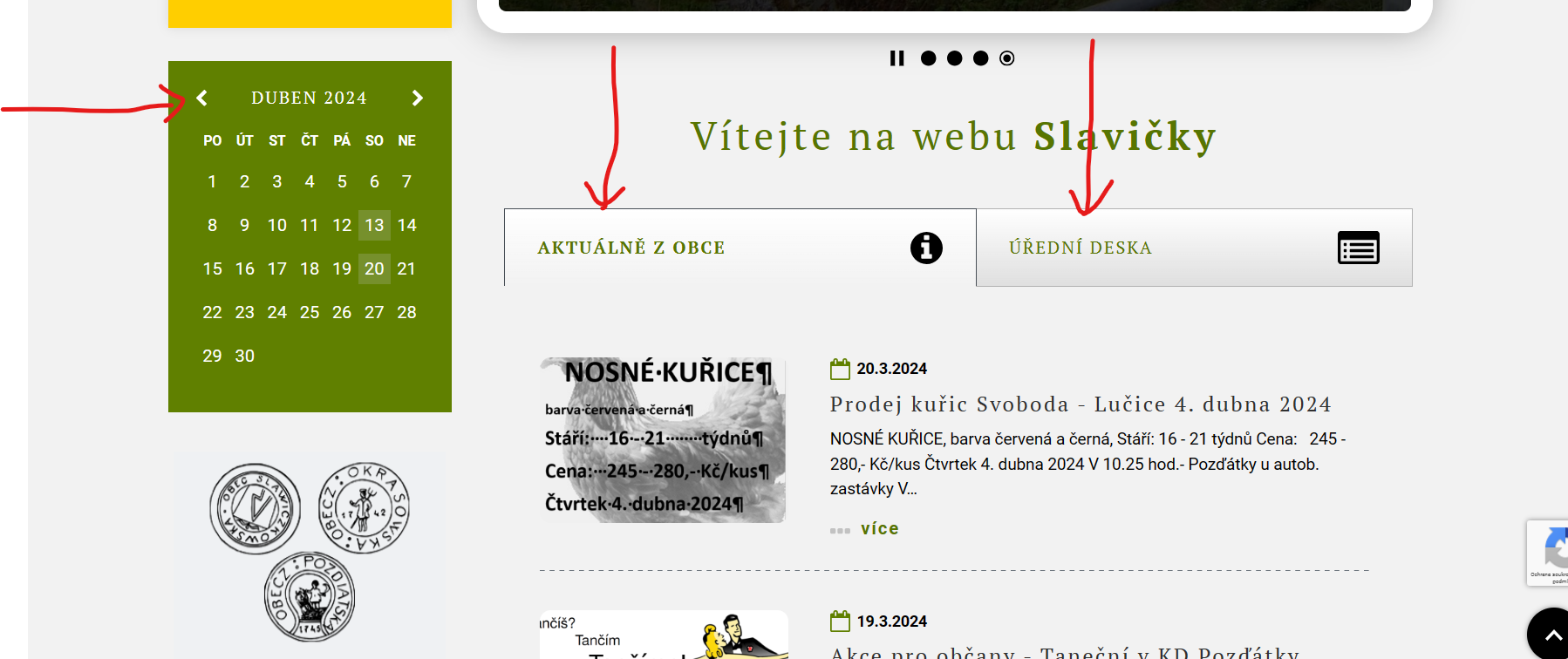 Odběr novinekPoslední odkaz, s kterým bych vás chtěla seznámit je možnost odběru novinek. Již v současné době vám zasílám prostřednictvím Vašeho emailu plánované akce obce. Jelikož musíme dodržovat GDPR, je nutné se přihlásit přes odkaz na našich webových stránkách. V našem systému si tak vytvoříme seznam emailových adres, kterým budeme moci prostřednictvím naší správy webu posílat veškeré informace jednodušeji, přehledněji a v novém formátu.  Odkaz naleznete při prohlížení úvodní stránky úplně ve spodní části: 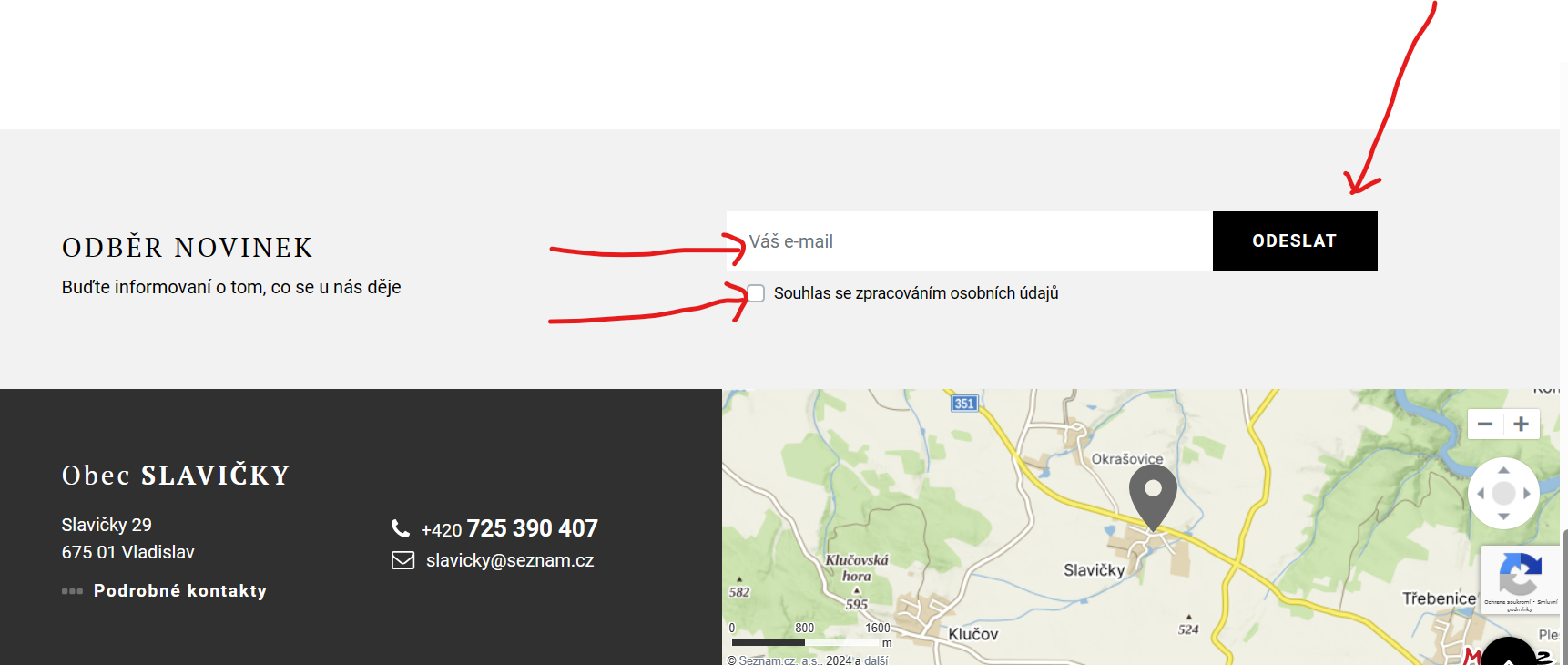 